Town of Plymouth 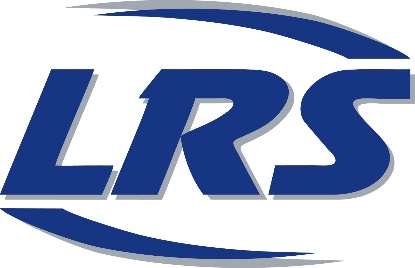 Website: www.wisconsin.LRSrecycles.com Email: Bltownservice@LRSrecycles.com Phone: 608-580-0580Garbage will be collected weekly. Recycling will be collected every other week.Days in BLUE are your garbage and recycling weeks. Days in GREY are your garbage only weeks.Holidays on a weekday: Service will be delayed one day.Totes must be curbside by 6:00 AMService Day: Friday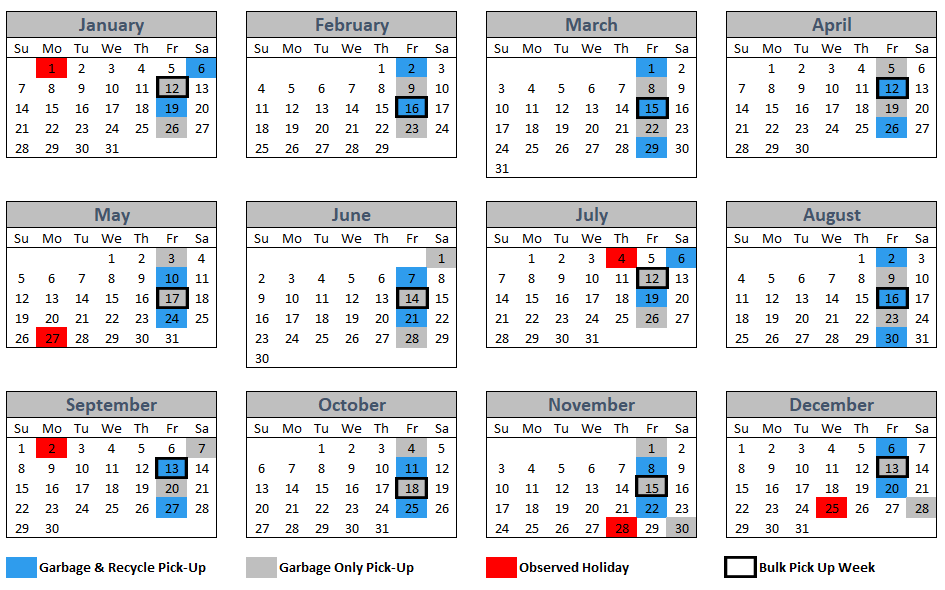 